UnternehmenUnternehmenGefährdungsbeurteilungForst- und Baumarbeiten AllgemeinDok-Nr.:GBU-W-C001GefährdungsbeurteilungForst- und Baumarbeiten AllgemeinErsteller:GefährdungsbeurteilungForst- und Baumarbeiten AllgemeinVerantwortlicher:GefährdungsbeurteilungForst- und Baumarbeiten AllgemeinDatum:Arbeitsplatz/-bereich:Forst- und BaumarbeitenForst- und BaumarbeitenForst- und BaumarbeitenForst- und BaumarbeitenTätigkeiten:Arbeiten in Baum- und WaldbeständenArbeiten in Baum- und WaldbeständenArbeiten in Baum- und WaldbeständenArbeiten in Baum- und WaldbeständenRechtsvorschrift/InformationVSG 4.2, VSG 4.3, Broschüren: Waldarbeit, BaumarbeitenVSG 4.2, VSG 4.3, Broschüren: Waldarbeit, BaumarbeitenVSG 4.2, VSG 4.3, Broschüren: Waldarbeit, BaumarbeitenVSG 4.2, VSG 4.3, Broschüren: Waldarbeit, BaumarbeitenGefähr-dungs-faktorGefährdungen / Belastungen▪	Beispiel-/StandardmaßnahmenRisiko1: Gering2: Mittel3: HochBesteht ein Defizit?Besteht ein Defizit?Einzuleitende MaßnahmenDie Rangfolge der Maßnahmen (technisch, organisatorisch, persönlich) ist zu berücksichtigenDurchführung1) Wer2) Bis wann3) Erl. amWirksamkeitgeprüft1) Wer2) Erl. amGefähr-dungs-faktorGefährdungen / Belastungen▪	Beispiel-/StandardmaßnahmenRisiko1: Gering2: Mittel3: HochJaNeinEinzuleitende MaßnahmenDie Rangfolge der Maßnahmen (technisch, organisatorisch, persönlich) ist zu berücksichtigenDurchführung1) Wer2) Bis wann3) Erl. amWirksamkeitgeprüft1) Wer2) Erl. am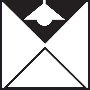 Klima▪	Arbeiten einstellen bei starkem Wind (6 Beaufort),
	Schneebruchgefahr, Nebel, Eisglätte▪	Ausweicharbeiten bei Ozonbelastung organisieren(2)1)       2)      3)      1)      2)      UV-Strahlung▪	Sonnenschutzmittel verwenden(2)1)       2)      3)      1)      2)      Witterungseinflüsse▪	Witterungsangepasste Schutzkleidung benutzen
	(Funktionsunterwäsche, Regenschutzbekleidung, etc.)(2)1)       2)      3)      1)      2)      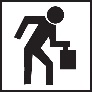 Schwere dynamische, einseitige Arbeiten, Haltearbeiten▪	Heben und Tragen von Lasten ergonomisch gestalten▪	Ausgleichsgymnastik▪	Arbeitshilfen benutzen▪	geeignete Wahl der Arbeitsmittel(2)1)       2)      3)      1)      2)      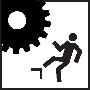 Stolpern, Stürzen, Ausrutschen▪	Forstspezialschuhe mit Stegkralle o. ä. benutzen(2)1)       2)      3)      1)      2)      Gefähr-dungs-faktorGefährdungen / Belastungen▪	Beispiel-/StandardmaßnahmenGefährdungen / Belastungen▪	Beispiel-/StandardmaßnahmenRisiko1: Gering2: Mittel3: HochBesteht ein Defizit?Besteht ein Defizit?Einzuleitende MaßnahmenDie Rangfolge der Maßnahmen (technisch, organisatorisch, persönlich) ist zu berücksichtigenEinzuleitende MaßnahmenDie Rangfolge der Maßnahmen (technisch, organisatorisch, persönlich) ist zu berücksichtigenDurchführung1) Wer2) Bis wann3) Erl. amWirksamkeitgeprüft1) Wer2) Erl. amGefähr-dungs-faktorGefährdungen / Belastungen▪	Beispiel-/StandardmaßnahmenGefährdungen / Belastungen▪	Beispiel-/StandardmaßnahmenRisiko1: Gering2: Mittel3: HochJaNeinEinzuleitende MaßnahmenDie Rangfolge der Maßnahmen (technisch, organisatorisch, persönlich) ist zu berücksichtigenEinzuleitende MaßnahmenDie Rangfolge der Maßnahmen (technisch, organisatorisch, persönlich) ist zu berücksichtigenDurchführung1) Wer2) Bis wann3) Erl. amWirksamkeitgeprüft1) Wer2) Erl. am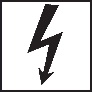 Stromschlag, Lichtbogen▪	Sicherheitsabstand mind. 5 m einhalten▪	Absprache mit NetzbetreiberStromschlag, Lichtbogen▪	Sicherheitsabstand mind. 5 m einhalten▪	Absprache mit Netzbetreiber(3)1)       2)      3)      1)      2)      Verantwortlicher (Name, Vorname)Verantwortlicher (Name, Vorname)Ort, DatumOrt, DatumOrt, DatumOrt, DatumOrt, DatumUnterschriftUnterschriftUnterschrift